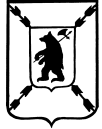                                     ЯРОСЛАВСКАЯ  ОБЛАСТЬАДМИНИСТРАЦИЯ ПОШЕХОНСКОГО МУНИЦИПАЛЬНОГО  РАЙОНА              П О С Т А Н О В Л Е Н И Е___05.  08.  2021__			                                         №   462_ г. Пошехонье О  внесении изменений в  постановление«О  выделении  мест для размещения печатных  агитационных  материалов»                     В соответствии с пунктом 7 статьи 54 Федерального закона от 12.06.2002 № 67-ФЗ «Об основных гарантиях избирательных прав и права на участие в референдуме граждан Российской Федерации», со ст. 65 Закона Ярославской области от 02.06.2003 г. "О выборах в органы государственной власти Ярославской области и органы местного самоуправления муниципальных образований Ярославской области", пунктом 12 плана организационно-технических мероприятий, связанных с оказанием содействия избирательным комиссиям в подготовке и проведении выборов депутатов Государственной Думы Федерального Собрания Российской Федерации восьмого созыва по одномандатному избирательному округу Ярославская область – Ярославский одномандатный избирательный округ № 194, в целях  обеспечения  равных условий для  всех зарегистрированных кандидатов в период проведения избирательной  кампании  2021 года ,   руководствуясь Уставом  Пошехонского муниципального района,п о с т а н о в л я е т : 1. Утвердить  Перечень объектов на территории Пошехонского района, находящихся в муниципальной  собственности , в  которых  выделены  специальные места для  размещения  предвыборных агитационных печатных материалов. ( Приложение  )2. Настоящее постановление с приложением опубликовать в газете «Сельская новь» и на официальном сайте  Администрации Пошехонского муниципального района в информационно-телекоммуникационной сети Интернет.3. Постановление вступает в силу с момента подписания. ВрИО  Главы  Пошехонского  муниципального  района                         В.И. Глоба                                                                                   Приложение                                                                                     к постановлению Администрации                                                                                                  Пошехонского  муниципального района                                                                                     от __05.  08.  2021____ №  462_ ПЕРЕЧЕНЬ   ОБЪЕКТОВ с  выделенными местами  для  размещения  предвыборных  агитационных  печатных материалов   на территории  Пошехонского муниципального района№ избир. участкаАдрес нахождения  избирательного  участкаМеста проведения предвыборных  мероприятий1201с. Белое,ул. Федоровская, д. 39Белосельский СДК (с. Белое) , библиотеки в  с. Белое дер. Благодать1202д. Васильевское, ул. Солнечная д. 1Васильевская   библиотека  (д. Васильевское)1203д. Андрюшино, ул. Центральная д. 5Андрюшинский клуб   (д. Андрюшино) 1204с. Владычное, ул. Пошехонская д.21,Владыченский клуб, Владыченская  библиотека  (с. Владычное) 1205с. Вощиково, ул. Школьная д. 11Вощиковский  клуб, Вощиковская библиотека (с. Вощиково) 1206д. Малафеево,пер. Новый, д. 3Гаютинский СДК,  Гаютинская  библиотека   (с. Гаютино) ,Зинкинский СДК, (д. Зинкино) 1207с. Ермаково, ул. Ильинская д.1Ермаковский СДК , Ермаковская  библиотека ( с.Ермаково) 1208с. Ракоболь,ул. Калининская д. 15Здание Администрации Пригородного сельского поселения1209д. Кладово, ул. Огурцова д. 25Кладовский СДК,  Кладовская библиотека  (д. Кладово) 1210с. Князево, ул. Ветеранская д. 1Князевский клуб (с. Князево) 1211с. Красное, д.38Красновский СДК, Красновская  библиотека (с. Красное) 1212с. Колодино, ул. Центральная д. 26Колодинский СДК,  Колодинская библиотека ( с. Колодино) 1213д. Яковлевское,ул. Административная д. 4Яковлевский СДК , Яковлевская  библиотека ( д. Яковлевское ) 1214с. Ясная Поляна, ул. Рыбинская 18Яснополянский   СДК ( с. Ясная Поляна) 1215д. Кременево,ул. Школьная д. 4Кременевский СДК,  Кременевская библиотека (д. Кременево)  1216с. Покров- Рогули, ул. Школьная д. 24 Покровский СДК, Якунинский клуб,  Покров -Рогульская библиотека, Якунинская библиотека  (д. М. Ночевки, с. Покров-Рогули) 1217с. Дубасово,ул. Школьная д. 7Дубасовский детский сад ( с. Дубасово)  , Тиминский СДК,  Тиминская библиотека (д. Тимино) 1218с. Федорково, д. 37 Федорковский СДК, Федорковская  библиотека (с. Федорково) 1219пос. Зубарево, д. 87Зубаревский клуб ( пос. Зубарево) 1220д. Холм, д.23Холмовский клуб,  библиотека д. Холм1221д. Юдино,ул. Центральная д. 9 Юдинский клуб,  Юдинская библиотека ( д. Юдино) 1222г.Пошехонье, ул. Преображенского д. 23, Детский сад «Матрешка» ул. Строителей  д. 14 гор. Пошехоньездание  Дома культуры  гор. Пошехонье ул. Преображенского д. 1 кинотеатр «Юбилейный» гор. Пошехонгье ул. Преображенского д. 23, 1223г. Пошехонье. ул. Строителей, д.14Детский сад «Матрешка» ул. Строителей  д. 14 гор. Пошехоньездание  Дома культуры  гор. Пошехонье ул. Преображенского д. 1 кинотеатр «Юбилейный» гор. Пошехонгье ул. Преображенского д. 23, 1224г. Пошехонье, ул. Советская д. 25Детский сад «Матрешка» ул. Строителей  д. 14 гор. Пошехоньездание  Дома культуры  гор. Пошехонье ул. Преображенского д. 1 кинотеатр «Юбилейный» гор. Пошехонгье ул. Преображенского д. 23, 1225г. Пошехонье,  ул. Красноармейская д. 3Детский сад «Матрешка» ул. Строителей  д. 14 гор. Пошехоньездание  Дома культуры  гор. Пошехонье ул. Преображенского д. 1 кинотеатр «Юбилейный» гор. Пошехонгье ул. Преображенского д. 23, 1226г. Пошехонье, ул. Преображенского д.1Детский сад «Матрешка» ул. Строителей  д. 14 гор. Пошехоньездание  Дома культуры  гор. Пошехонье ул. Преображенского д. 1 кинотеатр «Юбилейный» гор. Пошехонгье ул. Преображенского д. 23, 